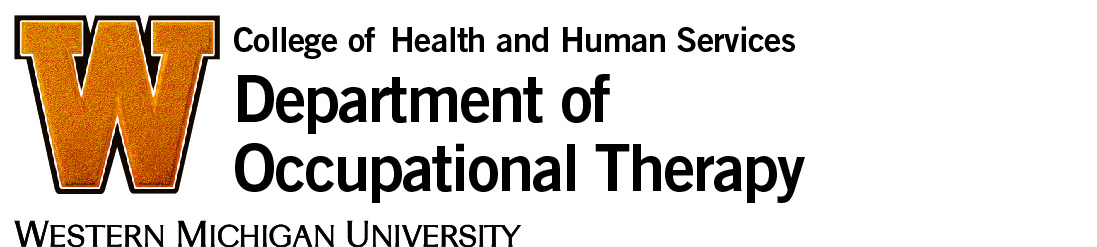 Undergraduate 4+1 Application Packet
Please indicate the application deadline you are applying for:            September 1 (Spring Admission)
									  						*applications must be postmarked or hand delivered              January 31 (Fall Admission)                       by deadline indicated  
	Year:      Return Application To: Western Michigan University College of Health and Human Services Advising Office- ATTN: Sarah Anderson1903 West Michigan AvenueKalamazoo, MI 49008-5380Date:      					WIN # (For current WMU students):      Name:      
Mailing Address, City, State, Zip:      Current Daytime Telephone:      WMU Email Address:      Checklist for Application Submission (Incomplete applications will be returned.) I have applied to WMU for the term I am seeking admission to the OT program. I have submitted ALL official transcripts to the WMU Admissions Office (Allow 30 days for WMU application to be processed). I understand all of my prerequisites (or equivalents) with a grade of “C” or better must be completed before applying. The ONLY exception is OT 2020- you must be currently taking this course at the time of application if it is not already completed. I understand my GPA must be a 3.0 minimum (All courses completed will be used to calculate GPA, including transfer coursework). I have included in this packet, my OT experience documentation forms from each supervisor, in a sealed envelope with the supervisor’s signature over the seal. See page 4 for further details. I am aware that I will receive notification via mail 6-8 weeks after the OT program application deadline. I have NOT included any additional material not required for this application (i.e.: letters of recommendation and resumes will not be considered).If you require confirmation of receipt of your application, you must submit your application packet via registered mail.It is the policy and commitment of Western Michigan University not to discriminate on the basis of race, sex, age, color, national origin, height, weight, marital status, familial status, sexual orientation, religion, disability or veteran status in its educational programs, student programs, admissions, or employment policies. Have you previously applied to this program?  No   Yes       (indicate when)Signature:									Date:				Prerequisite CoursesHSV 2250: Growth, Development, & Aging
Course Taken:       Date Taken:       Where?       Grade:      PSY 1000: General Psychology
Course Taken:       Date Taken:      Where?       Grade:      PSY 2500: Abnormal Psychology
Course Taken:      Date Taken:       Where?      Grade:      BIOS 2110: Human Anatomy
Course Taken:       Date Taken:      Where?     Grade:      BIOS 2400: Human Physiology
Course Taken:       Date Taken:       Where?       Grade:      ENGL 1050: Thought and Writing
Course Taken:       Date Taken:       Where?       Grade:      OT 2020: Orientation to Occupational Therapy
Course Taken:      Date Taken:       Where?       Grade:      Summary of Professional Experiences 	I. Work/Volunteer	Please list work/volunteer experiences involving helping others disabled/                                                           	                       culturally diverse/vulnerable populations:Agency/Organization:      Title/Role:      Length of Participation:      Hours Worked:      Agency/Organization:      Title/Role:      Length of Participation:      Hours Worked:      Agency/Organization:      Title/Role:      Length of Participation:      Hours Worked:      II. Leadership/Teamwork
Please list your leadership/teamwork experiences, both paid and unpaid.Event/Role:      
Dates of Participation:      
Total Hours:      Event/Role:      
Dates of Participation:      
Total Hours:      Event/Role:      
Dates of Participation:      
Total Hours:      III. Cultural CompetencyPlease list any courses taken that included substantial study of other cultures:Course:       Date Taken:       Where?     Course:       Date Taken:       Where?     Course:       Date Taken:       Where?     Please list any college-level non-English language or sign language courses taken:Course:      Date Taken:       Where?      Course:      Date Taken:       Where?      	Course:      Date Taken:       Where?      Please discuss any sustained interactions and/or experiences involving diversity and inclusion and any cultures other than your own:Documentation of OT ExperienceTo ensure that all applicants are knowledgeable in the field of Occupational Therapy, a minimum of 20 contact hours with a certified OT/COTA is required. We require a minimum of one OT experience and a maximum of three. Submit the completed “Documentation of OT Experience” form (see page 5) for each experience. Documentation forms must be completed by the OT/COTA who was shadowed by the applicant, and submitted in envelopes with the OT/COTA’s signature on the seal.To Be Completed By Applicant										Select One1.  Agency/ Facility:      						Documentation Form Included									Pull Previous Documentation Form*     Address:      	     Population Served:           Start/End Date of Experience:      				Total Hours Worked:           Supervisor Name/Title/Phone/Email:      										Select One2. Agency/ Facility:      						Documentation Form Included												Pull Previous Documentation Form*     Address:           Population Served:           Start/End Date of Experience:      		 		Total Hours Worked:           Supervisor Name/Title/Phone/Email:      										Select One3. Agency/ Facility:      						           Documentation Form Included										           	           Pull Previous Documentation Form*     Address:           Population Served:           Start/End Date of Experience:      		 		Total Hours Worked:           Supervisor Name/Title/Phone/Email:       *Please note: We will keep previous documentation forms on file for one yearStudent Waiver:I waive my right to have access to this form completed about me, in accordance with the Federal Family Education Rights and Privacy Act of 1974 (FFERPA). ______________________________	______________Student Signature				Date Documentation of OT ExperienceClinical Site:_________________________		Student Name (Please Print):_____________________To Be Completed By OT/COTA Supervisor(Must Respond to Each Category for this Assessment to be Acceptable)List of Duties Performed:________________________________________________________________________________________________________________________________________________________________________________________________________________________________________________________________________________________________________________________________________________________________________Client Population: _________________________________________________________________________Total Contact Hours: ____________Summary Rating for OT Program Readiness:___ Strong Recommendation___ Recommendation___ Limited Recommendation due to: ________________________________________ Do Not Recommend due to: ___________________________________________________________________________			_________________________Supervisor Signature/OT Credentials				DatePlease return completed form to the student, in sealed envelope with your signature over the seal.CriteriaExcellentGoodAverageNeeds ImprovementDependabilityProfessionalismInitiativeEmpathyOrganizationResponse to FeedbackKnowledge of OT Verbal Communication